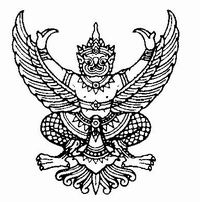                                    บันทึกข้อความส่วนราชการ    โรงเรียนดอนเมืองจาตุรจินดา   ที่........................................................................วันที่  ๕  มิถุนายน  ๒๕๖๓เรื่อง  เสนอแผนพัฒนาตนเอง (Individual Development Plan : ID Plan)เรียน  ผู้อำนวยการโรงเรียนดอนเมืองจาตุรจินดา           ตามที่ ก.ค.ศ. ได้กำหนดหลักเกณฑ์และวิธีการพัฒนาตนเองและวิชาชีพครู (ว.๒๒/๒๕๖๐)  เมื่อวันที่ ๕ กรกฎาคม ๒๕๖๐ ข้อ ๑. ข้าราชการครูและบุคลากรทางการศึกษาร ต้องได้รับการพัฒนาอย่างต่อเนื่องทุกปี โดยให้ประเมินตนเองตามแบบที่ ก.ค.ศ.กำหนด  พร้อมทั้งจัดทำแผนการพัฒนาตนเองเป็นรายปีตามแบบที่ส่วนราชการกำหนด  และเข้ารับการพัฒนาตามแผนอย่างเป็นระบบ และต่อเนื่อง         	บัดนี้ข้าพเจ้านางวาสนา  ภูมิชัยวิจิตร์  ตำแหน่ง ครู กลุ่มสาระการเรียนรู้วิทยาศาสตร์และเทคโนโลยีได้จัดทำแผนพัฒนาตนเองรายบุคคลประจำปีการศึกษา ๒๕๖๓ เรียบร้อยแล้ว รายละเอียดดังแนบจึงเรียนมาเพื่อโปรดพิจารณา                 (นางวาสนา  ภูมิชัยวิจิตร์) 						                ตำแหน่ง ครู             (นางสาวสุกัญญา  ธรรมนิตย์สกุล)
            หัวหน้ากลุ่มสาระการเรียนวิทยาศาสตร์และเทคโนโลยีเรียน  ผู้อำนวยการโรงเรียนดอนเมืองจาตุรจินดา          นางวาสนา  ภูมิชัยวิจิตร์  เสนอแผนพัฒนาตนเองรายบุคคล ประจำปีการศึกษา ๒๕๖๓           จึงเรียนมาเพื่อโปรดทราบพิจารณาลงชื่อ..................................................................(นางวาสนา  ภูมิชัยวิจิตร์)ผู้ช่วยผู้อำนวยการกลุ่มบริหารงานบุคคล............../.........................../...............เรียน  ผู้อำนวยการโรงเรียนดอนเมืองจาตุรจินดา         ......................................................................................................................................................................................................................................................         จึงเรียนมาเพื่อโปรดพิจารณา ทราบ เห็นชอบ อนุญาต อนุมัติ สั่งการ......................................................
ลงชื่อ..............................................................(ว่าที่ร้อยตรีวัชรา  งามมีฤทธิ์)ผู้ช่วยผู้อำนวยการกลุ่มบริหารทั่วไป............../.................../............. ทราบ เห็นชอบ อนุญาต อนุมัติ สั่งการ.........................................................................................................................................................................................................................................................ลงชื่อ.........................................................(นางสมประสงค์  ภาณุพินทุ)ครูชำนาญการพิเศษ รักษาการในตำแหน่งผู้อำนวยการโรงเรียนดอนเมืองจาตุรจินดา............../.................../.............